R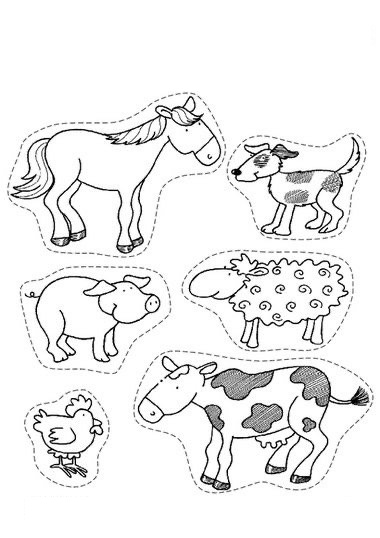 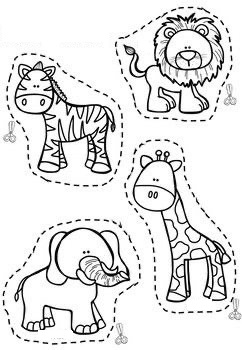 